Navigatiegroep dienstverlening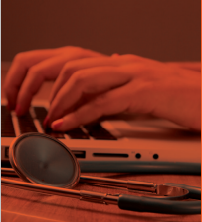 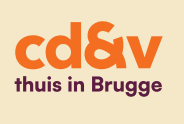 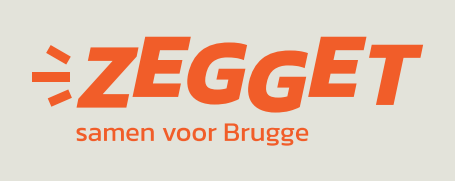 CAMERA versus PRIVACYKijkt ‘Big Brother’ naar ons?Ook al zijn ze ‘verdekt opgesteld’, je kunt er niet naast kijken. Overal, dus ook in Brugge hangen er CCTV beveiliginscamera’s (close circuit television) en ANPR-camera’s (automatic number plate recognition). Daarnaast zijn er camera’s om sluikstort of overlast te vermijden en bodycam’s bij tussenkomsten van de politie. Al deze camera’s verhogen onze veiligheid of toch minstens ons veiligheidsgevoel. Aan de andere kant wordt er geopperd dat onze privacy hiermee in het gedrang komt. Is het nodig om zoveel camera’s te plaatsen of zijn er alternatieven?
Nog meer camera’s?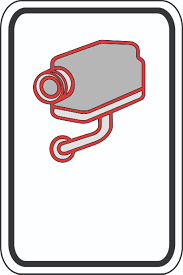 We zijn er van overtuigd dat er voldoende camera’s zijn om de veiligheid te garanderen. Dit zou in principe het laatste actiepunt moeten zijn om een zone veiliger te maken. We pleiten dan ook om het subsidiariteitsprincipe toe te passen vooraleer er een camera komt. Dit wil zeggen dat eerst alle andere veiligheids- en voorzorgsmaatregelen bekeken worden, vooraleer een nieuwe camera wordt geplaatst. We denken hierbij aan meer openbare verlichting, een uitgekiende infrastructuur, kort gesnoeide bomen en struiken, sociale controle, hotspots,…
Er is ook een verschil tussen een werkelijk onveilige situatie en een onveiligheidsgevoel. Het zou in kaart moeten gebracht worden en bij vragen ook naar de bevolking worden gecommuniceerd wanneer een plaats onveilig is of wanneer dit niet het geval is. Het is niet omdat er ergens geen volk te bespeuren is, dat het ook werkelijk om een onveilige plaats gaat.We pleiten ook om meer verplaatsbare camera’s in te zetten. Als er een overlastprobleem wordt gemeld, mag dit niet escaleren. Door in zo’n geval op korte termijn een camera te plaatsen, kan er sneller ingespeeld worden op het probleem. Er staan ook veel privé-camera’s opgesteld voor winkels en huizen. Deze kunnen eveneens  - beperkt -  ingezet worden. Belangrijk is dat de eigenaars weten dat hun camera’s wettelijk geregistreerd kunnen worden, zodat ze deze kunnen aanduiden met een pictogram. Deze privécamera’s zijn wel beperkt tot de inkom van huis of winkel maar kunnen helpen om overlast of criminaliteit op te lossen. 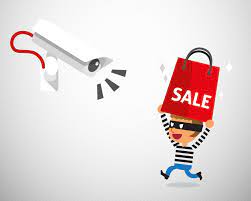 Inzetten voor verschillende doelenHet is belangrijk om de camera’s maximaal te benutten en zo hun meerwaarde te verhogen. Ze kunnen proactief ingezet worden op evenementen of uitgangsbuurten, zodat een gespannen toestand op tijd kan opgemerkt worden. Dit is dus een ondersteuning voor de politiediensten.De beelden maken het mogelijk op bepaalde situaties reactief te bekijken en te objectiveren door onder meer met hits en beschrijvingen te werken. Je kunt er ook de context mee in beeld brengen om de situatie beter in te schatten. Dit kan leiden tot snellere oplossingen bij conflicten of voor onderzoek. Vernieuwende technologieënWe moedigen het gebruik van artificiële intelligentie toe om nog meer info uit de camera’s te halen. Pas bijvoorbeeld  het ‘stem naar tekst – mechanisme’ toe om tekst en ‘word cloud’ te genereren. Als het taalgebruik ontcijferd wordt, kunnen patronen herkend of conflicten zelfs voorspeld worden. Combineer de beelden met andere beelden of media kanalen. Ze kunnen nieuwe en andere inzichten geven. We raden aan om te investeren in dergelijke software.Specifieke taak binnen korps.Camera’s worden ingezet om de veiligheid van de burger te helpen garanderen. Ze zijn er niet om burgers onnodig te belasten. Het is belangrijk dat de monitoring op een correcte manier gebeurt om zo de privacy van de burger niet te schaden. Vandaar dat een gespecialiseerde opleiding nodig is om goed om te gaan met de beelden. Dit zou een specialisatie moeten worden binnen het korps. Meer communiceren Het is belangrijk dat de burger weet hoe er wordt omgegaan met de beelden van deze camera’s. Dit kan voor een deel de Big Brother-klachten ontmijnen. Camera’s worden ingezet om burgers te beschermen en hun veiligheid te garanderen. Ze worden niet ingezet om burgers te pesten of met hun privacy of vrijheid een loopje te nemen. Het is dankzij deze camera’s dat we onze vrijheid kunnen behouden en garanderen. GDPR regels worden gerespecteerd.Cd&V Brugge vindt dat camera’s dienen om ons vrijer in de stad te voelen, niet om onze vrijheid te beperken.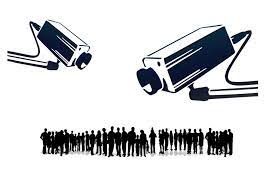 